ברזיה נגישה ,  דגם כנפיים ברזיה עשוי מבטון  , מותאמת למידות תקן נגישות 1918 , בעלת  2 פיות לשתיה . נדרש צינור לחיבור מיים, גובה כנף עליוה 85 ס"מ גובה כנף תחתונה 70 ס"מ 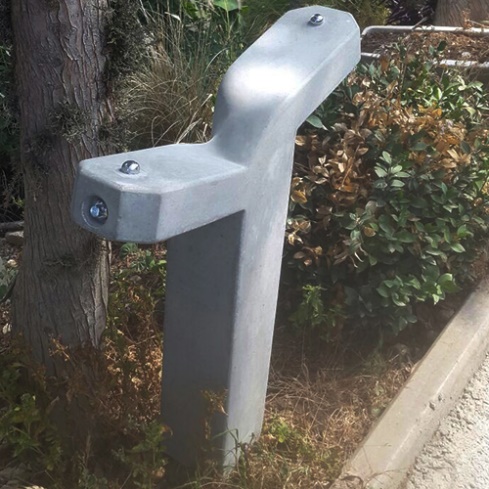 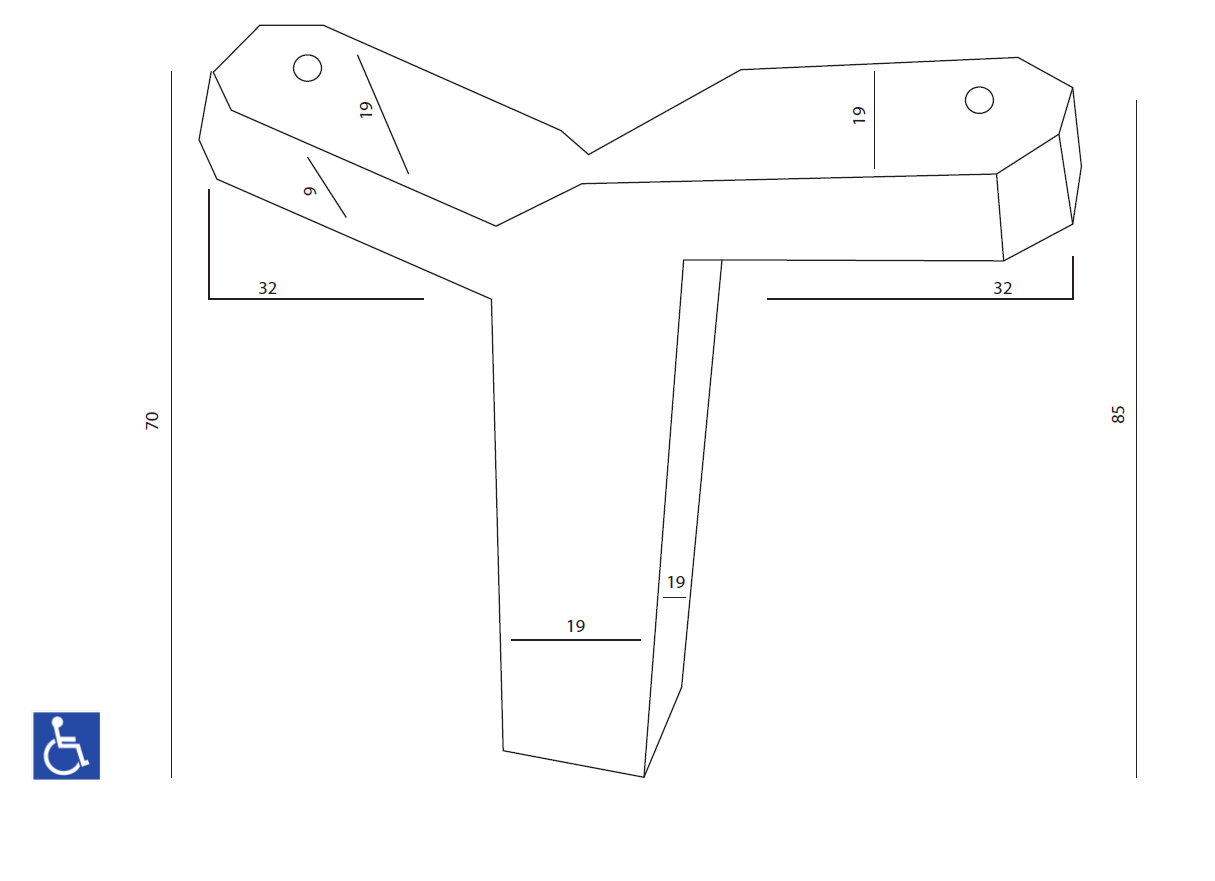 